KontaktpersonerPå Göteborgs Stad, trafikkontorets uppdragNamnförtydligande BilderTill miljöförvaltningen Göteborgmiljoforvaltningen@miljo.goteborg.se   ochellerTill Länsstyrelsens Miljöenhetmiljoskydd.vastragotaland@lansstyrelsen.se  och och kopia till  och trafikkontoret@trafikkontoret.goteborg.seTk-miljo@trafikkontoret.goteborg.seTrafikkontorets dnr: Projekt:Adress:FastighetDatum och klockslag när händelsen inträffat: Överskridande av gränsvärde/villkor etc. i myndighetsbeslut  Okontrollerat utsläpp  För omgivningen synliga onormala utsläpp som inte behöver leda till miljöpåverkan  Större störningar i processen Kontrollerat, planerat överutsläpp Brand, rökutveckling Onormalt buller Annat, se nedan Större störningar i processen Kontrollerat, planerat överutsläpp Brand, rökutveckling Onormalt buller Annat, se nedanBeskrivning av driftstörning/tillbud/incident/avvikelse: Beskrivning av driftstörning/tillbud/incident/avvikelse: Beskrivning av driftstörning/tillbud/incident/avvikelse: Första insats, för att begränsa risk för skada eller olägenhet på människors hälsa och miljön: Första insats, för att begränsa risk för skada eller olägenhet på människors hälsa och miljön: Första insats, för att begränsa risk för skada eller olägenhet på människors hälsa och miljön: Behövs fler åtgärder? Ja Nej NejByggherreProjektledare:Byggledare: Göteborgs Stad, trafikkontoretEntreprenör:KontaktpersonFastighetsägare (om annan än byggherren)Kontaktperson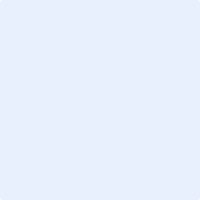 